Event Name & Date When using this form, complete 1 “Events Only” GTF with: “See attached (#) forms”, “Described in detail the benefit to the institution…” box, donor and buyer speed type and cost center information, and the “Form Submission Information” section.Event Name & DateName of itemDescription: Donated By: Value:                                                                                                                                   Min Bid Increment:Donor Information Donor Information Donor Information Donor NameAddressCity, State, ZIP codePhoneBusiness PhoneEmailBusiness EmailContact person name & title if donor not an individual Gift Transaction Information Gift Transaction Information Gift Transaction Information Description of item, including make, model, serial number, etc.Description of item, including make, model, serial number, etc.Description of item, including make, model, serial number, etc.Condition of Item:                                                 New                                                  Used:         Good            Fair           Poor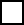 Condition of Item:                                                 New                                                  Used:         Good            Fair           PoorCondition of Item:                                                 New                                                  Used:         Good            Fair           PoorGift Cards          Face Value: 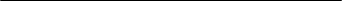           Cash Value:Gift Cards          Face Value:           Cash Value:Non-Gift Cards          Fair Market Value:           Educational Value: 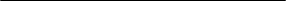 Source of Valuation:                                                 Qualified Independent Appraiser                     Donor                                                   Qualified Faculty/Staff Appraiser                Other:                                                            Source of Valuation:                                                 Qualified Independent Appraiser                     Donor                                                   Qualified Faculty/Staff Appraiser                Other:                                                            Source of Valuation:                                                 Qualified Independent Appraiser                     Donor                                                   Qualified Faculty/Staff Appraiser                Other:                                                            How should item be directed if not sold?How should item be directed if not sold?How should item be directed if not sold?Office Use Only Office Use Only Office Use Only Donor Advance ID#Entity Type Spouse Advance ID#Buyer Advanced ID #Entity Type Spouse Advance ID#Buyer Information  Buyer Information  Donor Name AddressCity, State, ZIP code Phone Business Phone Email Business Email Contact person name & title if donor not an individual NameE-MailPhone NumberBid Amount